
John Stubbs 2019 READ-A-THON
Jan. 18th - 27th 2019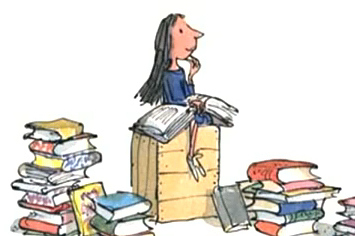 
Read books, get sponsors, and help support building the library’s French collectionWhy: The importance of reading and literacy is huge. The R-A-T encourages and promotes reading in a fun way while students become even more excited about reading (and raise much needed funds to help build the library collection).  
Who: All John Stubbs students reading 20 minutes per day                                                        (20 minutes/day  x 10 days = 200 minutes)
          Families and friends model their love of reading and sponsoring students
What: Raise funds by reading books and logging the minutes read in your reading logHow: Find 10 people to sponsor you a per minute rate or a flat amount.     *Suggested sponsor donation:
             $0.05 per minute x 200 minutes = approx. $10Goals: 1. Each student to read every day for 10 days            2. Each student find 10 people to sponsor them for $10 eachR-A-T  F.A.Q.(Read-A-Thon Frequently Asked Questions)